              ΣΥΓΚΡΙΤΙΚΟΣ ΒΑΘΜΟΣ ΤΩΝ ΕΠΙΘΕΤΩΝ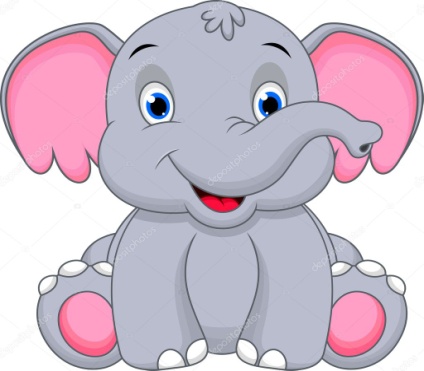 Ο ελέφαντας είναι μεγαλύτερος από το σαλιγκάρι.ή αλλιώς Ο ελέφαντας είναι πιο μεγάλος από το σΓράφ\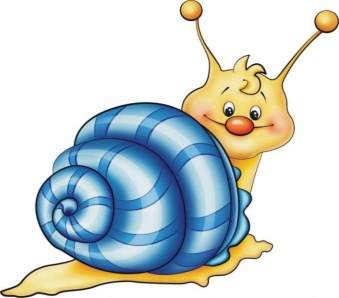 Γράφω τις δύο προτάσεις σε μία:Οι χώρες στην Ασία είναι φτωχές. Οι χώρες στην Αφρική είναι πιο φτωχές.Οι χώρες στην Αφρική είναι φτωχότερες από τις χώρες στην Ασία.Το γυαλί είναι φθηνό. Το πλαστικό είναι πιο φθηνό..  Ο Πέτρος είναι ψηλός. Ο Νικόλας είναι πιο ψηλός.Το κοτόπουλο είναι νόστιμο. Το μπιφτέκι είναι πιο νόστιμο.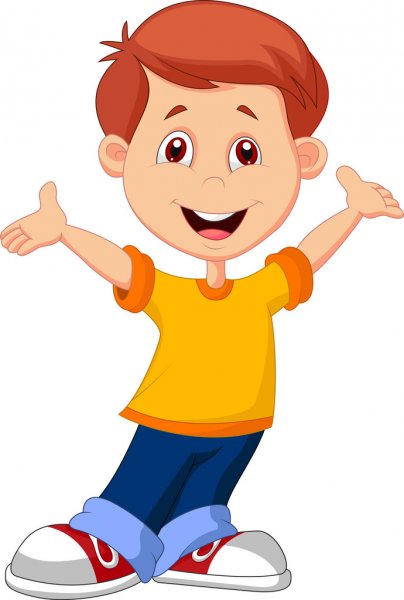 Γράφω με άλλα λόγια το ίδιο νόημα.Οι πρώτες ασκήσεις μου φάνηκαν ευκολότερες από τις προηγούμενες.Οι πρώτες ασκήσεις μου φάνηκαν πιο εύκολες από τις προηγούμενες.Ένας ουρανοξύστης είναι πιο ψηλός από μια πολυκατοικία.Ένας ουρανοξύστης είναι __________________από μια πολυκατοικία.Τα κορίτσια ήταν προσεκτικότερα από τα αγόρια στην εκδρομή.Τα κορίτσια ήταν ___________________ από τα αγόρια στην εκδρομή.Η Χριστίνα είναι ομορφότερη από την αδελφή της.Η Χριστίνα είναι __________________από την αδελφή της.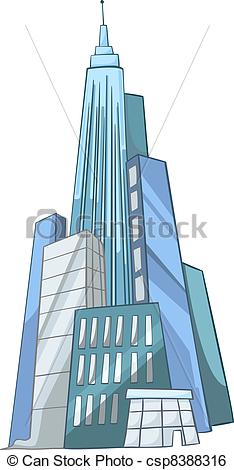 